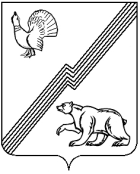 АДМИНИСТРАЦИЯ ГОРОДА ЮГОРСКАХанты-Мансийского автономного округа - ЮгрыПОСТАНОВЛЕНИЕот 03 ноября 2022 года								      № 2289-п
О внесении изменений в постановлениеадминистрации города Югорска от 01.10.2020№ 1415 «О Порядке предоставления субсидиина финансовое обеспечение затрат юридическимлицам (за исключением субсидий государственным(муниципальным) учреждениям), оказывающимкоммунальные услуги населению города Югорска,связанных с погашением задолженностиза потребленные топливно-энергетические ресурсы»В соответствии с постановлением Правительства Российской Федерации от 21.09.2022 № 1666 «О внесении изменений в некоторые акты Правительства Российской Федерации», в связи с изменением состава комиссии по рассмотрению заявления о предоставлении субсидии на финансовое обеспечение затрат юридическим лицам (за исключением субсидий государственным (муниципальным) учреждениям), оказывающих коммунальные услуги населению города Югорска, связанных с погашением задолженности за потребленные топливно-энергетические ресурсы:Внести в постановление администрации города Югорска                           от 01.10.2020 № 1415 «О Порядке предоставления субсидии на      финансовое обеспечение затрат юридическим лицам (за исключением субсидий государственным (муниципальным) учреждениям), оказывающим коммунальные услуги населению города Югорска, связанных с погашением задолженности за потребленные топливно-энергетические ресурсы»                       (с изменениями от 23.12.2020 № 1940, от 28.01.2021 № 69-п) следующие изменения:В пункте 5 слова «В.К. Бандурина» заменить словами                           «Р.А. Ефимова».В приложении 1:Раздел 1 дополнить пунктом 1.7:«1.7. Сведения о субсидиях размещаются на едином портале бюджетной системы Российской Федерации в информационно-телекоммуникационной сети «Интернет» (в разделе единого портала) не позднее 15-го рабочего дня, следующего за днем принятия решения Думы города Югорска о бюджете города Югорска на очередной финансовый год и на плановый период (решения Думы города Югорска о внесении изменений в бюджет города Югорска на очередной финансовый год и на плановый период.)».В абзаце первом пункта 2.1 раздела 2 слова «на 1-е число месяца, предшествующему месяцу, в котором планируется принятие решения о предоставлении субсидии» заменить словами «на дату подачи заявления о предоставлении субсидии».1.2.3. Подпункт 5 пункта 2.4 раздела 2 изложить в новой редакции:«5) согласие Получателя субсидии на осуществление Главным распорядителем проверок соблюдения порядка и условий предоставления субсидии, в том числе в части достижения результатов предоставления субсидии, а также проверки органами муниципального финансового контроля соблюдения получателем субсидии порядка и условий предоставления субсидии в соответствии со статьями 268.1 и 269.2 Бюджетного кодекса Российской Федерации, и на включение таких положений в соглашение.».1.2.4. Пункт 2.6 раздела 2 изложить в новой редакции:«2.6. Главный распорядитель в электронной форме проверяет информацию, подтверждающую соответствие получателя субсидии требованиям, установленным в пункте 2.1 настоящего Положения:- запрашивает выписку из Единого государственного реестра юридических лиц или выписку из Единого государственного реестра индивидуальных предпринимателей в информационно-телекоммуникационной сети «Интернет»  (в разделе «Прозрачный бизнес» на сайте Федеральной налоговой службы (https://www.nalog.gov.ru);- осуществляет проверку, что в отношении получателя субсидии не введена процедура банкротства, посредством официального сайта арбитражного суда в информационно-телекоммуникационной сети «Интернет» (в информационной системе «Картотека арбитражных дел» на сайте федеральных арбитражных судов (http://kad.arbitr.ru);- посредством межведомственного запроса запрашивает у главных администраторов доходов бюджета города Югорска информацию о наличии просроченной задолженности по возврату в бюджет города Югорска субсидий, бюджетных инвестиций и иной просроченной задолженности перед местным бюджетом (далее – просроченная задолженность). При наличии просроченной задолженности главные администраторы доходов бюджета города Югорска в течение 5 рабочих дней со дня получения запроса направляют указанную информацию главному распорядителю.».1.2.5. Пункт 2.15 раздела 2 изложить в новой редакции:«2.15. Условия и порядок заключения соглашения о предоставлении субсидии, дополнительного соглашения к соглашению о предоставлении субсидии, в том числе дополнительного соглашения о расторжении соглашения о предоставлении субсидии.».1.2.6. Пункт 2.15 дополнить подпунктами 2.15.1-2.15.6 следующего содержания:«2.15.1. В случае соответствия категориям и требованиям Главный распорядитель не позднее 5 рабочих дней после оформления результатов рассмотрения заявления Комиссией, принимает решение о предоставлении субсидии путем направления Получателю субсидии проекта соглашения                   о предоставлении субсидии в соответствии с типовой формой, установленной Департаментом финансов администрации города Югорска, в количестве, равном количеству сторон договора, подписывает со своей стороны и направляет Получателю для подписания электронным письмом или передает лично под подпись. Допускается подписание документов с помощью средств усиленной электронной цифровой подписи и направление подписанных документов на адрес электронной почты сторон, указанной в соглашении                о предоставлении субсидии.2.15.2. Получатель в течение 2 рабочих дней со дня, следующего за днем получения проекта соглашения о предоставлении субсидии, рассматривает, подписывает и представляет главному распорядителю один экземпляр соглашения о предоставлении субсидии. В случае непредставления подписанного получателем субсидии соглашения о предоставлении субсидии главному распорядителю в установленный срок, получатель субсидии считается уклонившимся от заключения соглашения о предоставлении субсидии.2.15.3. В случае если с получателем субсидии заключено соглашение о предоставлении субсидии, то по результатам последующих заявок о предоставлении субсидии в текущем финансовом году и определении размеров субсидии заключается дополнительное соглашение к соглашению о предоставлении субсидии, суммирующее размер субсидии на текущий финансовый год.2.15.4. Дополнительное соглашение к соглашению о предоставлении субсидии, в том числе дополнительное соглашение о расторжении соглашения о предоставлении субсидии заключается в соответствии с законодательством Российской Федерации по типовой форме, установленной Департаментом финансов администрации города Югорска, и подписывается лицами, имеющими право действовать от имени каждой из сторон договора.».1.2.7. Пункт 2.23 раздела 2 изложить в новой редакции:«2.23. Результатом предоставления субсидии является снижение задолженности за потребленные топливо-энергетические ресурсы перед гарантирующими поставщиками электрической энергии и природного газа в соответствии с показателями, необходимыми для достижения результатов предоставления субсидии, значение которых устанавливаются в Соглашении.».1.2.8. Наименование раздела 4 изложить в новой редакции:«Раздел 4. Требования об осуществлении контроля (мониторинга)               за соблюдением условий и порядка предоставления субсидий и ответственности за их нарушение».1.2.9. Пункт 4.1 раздела 4 изложить в новой редакции:«4.1. Обязательные проверки соблюдения порядка и условий предоставления Субсидии Получателями субсидий, в том числе в части достижения результатов их предоставления, осуществляются Главным распорядителем и органами муниципального финансового контроля в соответствии со статьями 268.1 и 269.2 Бюджетного кодекса Российской Федерации. Проведение мониторинга достижения результатов предоставления субсидии исходя из достижения значений результатов предоставления субсидии, определенных соглашением, и событий, отражающих факт завершения мероприятия по получению результата предоставления субсидии (контрольная точка) осуществляется в порядке и по формам, установленные Министерством финансов Российской Федерации.».1.2.10.	В абзаце втором пункта 4.5 раздела 4 слово «, целей» исключить.1.2.11. Приостановить до 01.01.2023 действие подпункта «а» пункта 2.1, абзаца четвертого пункта 2.6 раздела 2.Приложение 2 изложить в новой редакции (приложение).Опубликовать постановление в официальном печатном издании города Югорска и разместить на официальном сайте органов местного самоуправления города Югорска.Настоящее постановление вступает в силу после его официального опубликования.Установить, что абзац третий пункта 1.2.9 настоящего постановления вступает в силу после его официального опубликования,                    не ранее 01.01.2023.Контроль за выполнением постановления возложить на заместителя главы города - директора департамента жилищно-коммунального и строительного комплекса администрации города Югорска Р.А. Ефимова.Глава города Югорска                                                               А.Ю. ХарловПриложениек постановлению администрации города Югорскаот 03 ноября 2022 года № 2289-пПриложение 2к постановлениюадминистрации города Югорскаот 01 ноября 2020 года № 1415Составкомиссии по рассмотрению заявления о предоставлении субсидии                    на финансовое обеспечение затрат юридическим лицам                                      (за исключением субсидий государственным (муниципальным) учреждениям), оказывающих коммунальные услуги населению города Югорска, связанных с погашением задолженности за потребленные топливно-энергетические ресурсыЗаместитель главы города - директор департамента жилищно-коммунального и строительного комплекса администрации города Югорска - председатель комиссииЗаместитель директора департамента жилищно-коммунального и строительного комплекса администрации города Югорска – заместитель председателя комиссииГлавный специалист отдела реформирования жилищно-коммунального хозяйства управления жилищно-коммунального хозяйства департамента жилищно-коммунального и строительного комплекса администрации города Югорска - секретарь комиссииЧлены Комиссии:Начальник управления жилищно-коммунального хозяйства департамента жилищно-коммунального и строительного комплекса администрации города ЮгорскаНачальник отдела по бухгалтерскому учету департамента жилищно-коммунального и строительного комплекса администрации города ЮгорскаНачальник отдела реформирования жилищно-коммунального хозяйства управления жилищно-коммунального хозяйства департамента жилищно-коммунального и строительного комплекса администрации города ЮгорскаНачальник юридического отдела департамента жилищно-коммунального и строительного комплекса администрации города Югорска